ARMY PUBLIC SCHOOL HISAR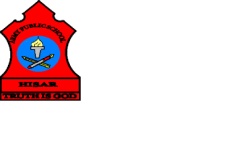 Topic: CH-4, ‘PLANTS, OUR GREEN FRIENDS’Subject: EVSWorksheet No: 2Class: III                                                 Number-9Complete the following one word answer by using the help box given below:Parts of a plant below the ground.          _____________The thick and strong stem of big trees.   _____________Several lines that run across the leaves.  _____________The flat part of the leaf.                              _____________B.  Collect few different types of leaves from your garden and paste in the Notebook. Also write the name of the leaf.                 ______________________	                                                          ______________________                   ______________________                                                               _________________________C.   Draw and label the diagram of Germination of a seed.